Об утверждении ярмарок «Выходного дня»и  «Дары осени».      В соответствии с Федеральным законом от 28.12.2009 года № 381-ФЗ «Об основах государственного регулирования торговой деятельности в Российской Федерации», Законом Чувашской Республики от 13.07.2010 года № 39 «О государственном регулировании торговой деятельности в Чувашской Республике и о внесении изменений в статью 1 Закона Чувашской Республики «О розничных рынках»,  постановлением Кабинета Министров Чувашской Республики от 26 августа 2010 года № 277 «Об утверждении порядка организации ярмарок на территории  Чувашской Республики и продажи товаров на них»  ( с изменениями), и в связи с потребностью обеспечения населения сельскохозяйственной продукцией и необходимыми непродовольственными товарами, администрация Мариинско-Посадского района Чувашской Республики п о с т а н о в л я е т:1. Утвердить перечень ярмарок, планируемых к проведению на территории Мариинско-Посадского района Чувашской Республики в 2022 году (приложение №1).2. Организацию торговли на ярмарках осуществлять в соответствии с Порядком организации ярмарок на территории Чувашской Республики и продажи товаров на них, утвержденным постановлением Кабинета Министров Чувашской Республики от 26.08.2010 № 277.3. Признать утратившим  силу постановление администрации  Мариинско-Посадского района Чувашской Республики от 18.11.2020г.  № 744 «Об утверждении ярмарок «Выходного дня» и «Дары осени».4. Настоящее постановление вступает в силу со дня его официального опубликования.Приложение  №1к постановлению администрацииМариинско-Посадского  районаЧувашской Республикиот 22.12.2021 № 729 Перечень  ярмарок, планируемых к проведению  на  территории  Мариинско-Посадского района Чувашской Республики в 2022 году Чěваш  РеспубликинСěнтěрвěрри районěн администраций.                    Й Ы Ш Ё Н У    №    Сěнтěрвěрри  хули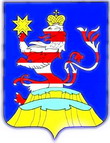 Чувашская  РеспубликаАдминистрацияМариинско-ПосадскогорайонаП О С Т А Н О В Л Е Н И Е                       22.12.2021   № 729г. Мариинский  ПосадГлава администрации Мариинско - Посадского района                                                  В.Н. Мустаев № п/пОрганизатор ярмарки (наименование, ИНН, юридический адрес)Место проведения ярмарки (адрес)Специализация ярмаркиПериодичность проведения ярмаркиСроки организации ярмарки1ООО «Ярмарка Макарий», 2111007615, Чувашская Республика, г.Мариинский Посад, ул.Июльская, д.25, корпус 1Чувашская Республика, г.Мариинский Посад, ул.Июльская, д.25, корпус 1Универсальнаявыходного дня: Ярмарка «Выходного дня» Сельскохозяйственная:Ярмарка «Дары осени»по воскресеньям с 7 до 14 часов по субботам с 7 до 14часовЯнварь-декабрьСентябрь-октябрь2Администрация Мариинско-Посадского района, 2111002134, Чувашская Республика, г.Мариинский Посад, ул.Николаева, д.47Чувашская Республика, г.Мариинский Посад, площадь Культуры, ул.НабережнаяБогородицкая ярмаркатретий выходной день сентября18 сентября